Муниципальное дошкольное образовательное учреждение«Детский сад №1»Экологический проект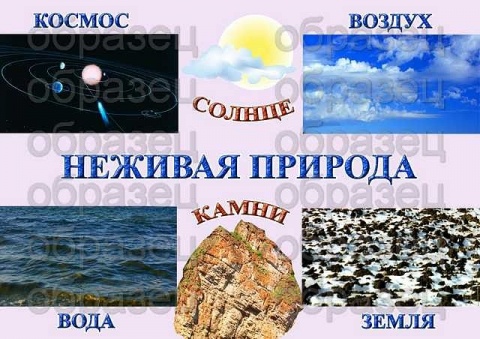 Воспитатель: Кучина Ю.Ю.Проект «Лаборатория неживой природы» в группе младшего  возраста (3-4 года)       Расскажи – и я забуду,покажи – и я запомню,дай попробовать – и я пойму.(Китайская пословица)Актуальность проекта: в настоящее время в стране происходит процесс обновления образования. Современному обществу нужны личности, способные к познавательно – деятельной самореализации, к проявлению исследовательской активности. По утверждению Н. Н. Поддьякова «Причины встречающейся интеллектуальной пассивности детей часто лежат в ограничении их интеллектуальных впечатлений, интересов». Дошкольники, по своей природе, любознательны, постоянно задают вопросы, им все хочется знать. Это объясняется тем, что им присуще наглядно-действенное и наглядно-образное мышление. Именно в этом возрасте создаются предпосылки для развития познавательных интересов, поэтому детей нужно включать в осмысленную деятельность, в процессе которой они смогут обнаружить новые сведения и свойства предметов и явлений. А.П.Усова отмечает, что экспериментирование является ведущей деятельностью в период дошкольного детства, как никакой метод соответствует этим возрастным особенностям и позволит расширить кругозор детей, получить представления о различных сторонах изучаемого объекта, активизирует мыслительные процессы, стимулирует речевое развитие. Китайская пословица гласит: «Расскажи - и я забуду, покажи -  и я запомню, дай попробовать и я пойму». Если ребенок слышит и делает все сам, то усвоит все прочно и надолго.  С детьми младшей группы можно проводить исследовательские эксперименты по знакомству с объектами неживой природы.  Предлагаемый проект  «Лаборатория неживой природы» позволит обогатить знания и представления детей  и  повысит словесную активность и поисковую деятельность. Актуальность проекта           Современные дети живут в эпоху информатизации и компьютеризации. В условиях быстро меняющейся жизни от человека требуется не только владение знаниями, но и в первую очередь умение добывать эти знания самому, оперировать ими, мыслить самостоятельно, творчески.Один из принципов ФГОС говорит о необходимости «осуществления образовательной деятельности в формах, специфических для детей данной возрастной группы, прежде всего, в форме игры, познавательной и исследовательской деятельности.Познавательное развитие предполагает развитие интересов детей, любознательности и познавательной мотивации; формирование познавательных действий, становление сознания; развитие воображения и творческой активности; формирование первичных представлений о себе, других людях, объектах окружающего мира, о свойствах и отношениях объектов окружающего мира (форме, цвете, размере, материале, звучании, ритме, темпе, количестве, числе, части и целом, пространстве и времени, движении и покое, причинах и следствиях и др.Условия, необходимые для создания социальной ситуации развития детей, соответствующей специфике дошкольного возраста, предполагают поддержку детской инициативы и самостоятельности в разных видах деятельности (игровой, исследовательской, проектной, познавательной и т. д.).Все исследователи экспериментирования выделяют основную особенность познавательной деятельности детей: ребенок познает объект в ходе практической деятельности с ним, осуществляемые ребенком практические действия выполняют познавательную, ориентировочно-исследовательскую функцию, создавая условия, в которых раскрывается содержание данного объекта.Экспериментирование пронизывает все сферы детской деятельности. Ребенок-дошкольник сам по себе является исследователем, проявляя живой интерес к различного рода исследовательской деятельности – к экспериментированию. Опыты помогают развивать мышление, логику, творчество ребенка, позволяют наглядно показать связи между живым и неживым в природе.Паспорт проекта «Лаборатория неживой природы»Тип проекта: информационно-исследовательский.Длительность проекта: 6 недель в учебной деятельности и в летнее времяУчастники: дети младшей группы «Почемучки» детского сада (3 - 4  года), родители, воспитатели.Проблема: Как познакомить детей с неживой природой?Цели проекта:развитие познавательной активности детей в процессе экспериментирования;обогащение представлений малышей об объектах неживой природы;развитие наблюдательности, умение сравнивать, анализировать, обобщать, развитие познавательного интереса детей в процессе экспериментирования, установление причинно-следственной зависимости, умение делать выводы;развитие внимания, зрительной, слуховой чувствительности;создание предпосылок формирования у детей практических и умственных действий.Задачи проекта:расширять представление детей о физических свойствах окружающего мира;знакомить с различными свойствами веществ (сыпучесть, вязкость, плавучесть, растворимость.);развивать представления детей о некоторых факторах среды: свет, температура воздуха и её изменчивость; вода – переход в различные состояния; воздух – его давление и сила; песок – состав, влажность, сухость;расширять представление об использовании человеком факторов природной среды: солнце, земля, воздух, вода для удовлетворения своих потребностей;развивать эмоционально-ценностное отношение к окружающему миру;развивать интеллектуальные эмоции детей: создавать условия для возникновения удивления по отношению к наблюдаемым явлениям, для пробуждения интереса к решению поставленных задач, для раздумья, для возможности радоваться сделанному открытию.Ожидаемые результаты:вывести детей на более высокий уровень познавательной активности;обогатить представление малышей об объектах неживой природы;обогатить предметно-развивающую среду в группе.Реализация проектаСовместную деятельность с детьми по данному направлению запланировала на 1  раз в неделю по 10-15 минут в холодный период и 4 раза в неделю в летний   период. Работа будет проводиться на участке детского сада, а также в организованном в группе «центре экспериментирования» с небольшими группами с учетом уровня развития и познавательных интересов детей.Во время эксперимента необходимо обращать внимание на то, что дети должны самостоятельно наводить порядок на рабочем месте (почистить и убрать оборудование, протереть столы, убрать мусор и вымыть руки с мылом).На заключительном этапе проекта – конкурс песочных построек, совместная работа детей и родителей: развитие творческого потенциала дошкольников через совершенствование их конструктивных навыков построек из песка; продемонстрировать возможности природного, бросового материала при создании оригинальных песочных построек; повысить интерес родителей к занятиям с ребенкомI этап проекта: подготовительныйПодбор методической литературы.Составление плана проектной деятельности. Оформление и пополнение картотеки опытов с водой, воздухом, песком,светом.Привлечение родителей к пополнению оборудованием «центра экспериментирования».Центр «Песок-вода»:  Ёмкости разного размера, мерные кружки, стаканчики,  ложки, лейки, формочки, камешки, песок, вода, трубочки, мыло, трубочки для коктейля, воронки, предметы из разных материалов (деревянные катушки, резиновые мячики, игрушки, пластмассовые пуговицы, металлические предметы и т. д.), пластмассовые стаканчики разной формы, величины, степени прозрачности.Центр «Воздух»: Веревочки, полиэтиленовые пакеты, воздушные шарики,  вертушки, воздушный  змей, султанчики, ленточки, флажки, флюгеры, парашют.II этап проекта: основнойРабота с детьмиВода – 2 недели.Воздух – 2 недели.Песок – 2 недели.Вода = песок = воздух – июнь, июль, август. Работа с родителями в течение  всего проектаАнкетирование  Цель: изучить мотивацию и особенности детского экспериментирования в семье; исследовать условия совместного детско-родительского эксперимента.Консультация-  Организация детского экспериментирования в домашних условиях  Цель: познакомить с организацией детского экспериментирования в домашних  условиях.Консультация- Памятка для родителей «Экспериментирование с водой».  Цель: познакомить экспериментированием с водой дома.III этап: заключительныйКонкурс песочных построек, совместная работа детей и родителей: Развитие творческого потенциала дошкольников через совершенствование их конструктивных  навыков построек из песка; продемонстрировать возможности природного, бросового материала при создании оригинальных песочных построек; повысить интерес родителей к занятиям с ребенком.ЛитератураПоддьяков Н. Н. Творчество и саморазвитие детей дошкольного возраста.  Концептуальный аспект. — Волгоград: Перемена, 1995 г.Прохорова Л. Н., Балакшина ТА. Детское экспериментирование — путь познания окружающего мира// Формирование начал экологической культуры дошкольников (из опыта работы детского сада № 15 «Подсолнушек» г. Владимира)/  Под ред. Л. Н. Прохоровой. — Владимир, ВОИУУ, 2001.Рыжова П. Игры с водой и песком// Обруч, 1997. — № 2.Рыжова Н. Опыты с песком и глиной// Обруч, 1998. — № 2.Дыбина О. В Неизведанное рядом: занимательные опыты и эксперименты для дошкольников /Текст/ О. В. Дыбина, Н. П. Рахманова, В. В. Щетинина. –М.: ТЦ «Сфера», 2005.Иванова А. И. Естественнонаучные наблюдения и эксперименты в детском саду. Растения. /Текст/: детская энциклопедия/ А. И. Иванова –М.: ТЦ «Сфера», 2004.Рыжова Н. А. Волшебница – вода /Текст/ Н. А. Рыжова. – М.: Линка-Пресс,  1997 .Экологические проекты в детском саду/ Масленникова О. М, Филиппенко А. А.- Волгоград: Учитель,2011 г. Интернет ресурсы